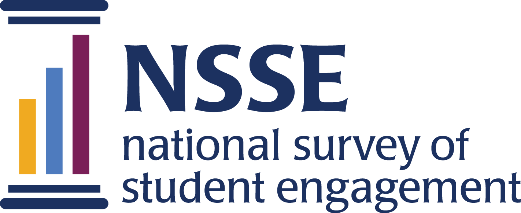 	NSSE 2023 OverviewThe National Survey of Student Engagement (NSSE, pronounced “nessie”) collects information from first-year and senior students about the characteristics and quality of their undergraduate experience. Since the inception of the survey, nearly 1,700 bachelor’s-granting colleges and universities in the United States and Canada have used it to measure the extent to which students engage in effective educational practices that are empirically linked with learning, personal development, and other desired outcomes such as persistence, satisfaction, and graduation.NSSE data are used by faculty, administrators, researchers, and others for institutional improvement, public reporting, and related purposes. Launched in 2000 with the support of a generous grant from The Pew Charitable Trusts, NSSE has been fully sustained through institutional participation fees since 2002. This document provides an overview of NSSE 2023, including administration details, response rates, participating institutions, and respondent characteristics.NSSE 2023 includes new and updated questions pertaining to student identity. As introduced in our NSSE Sightings blog, many of these have modified response options and language to better reflect students’ experiences. Some examples include:The gender identity and sexual orientation items are now in “select all that apply” format and have new response options.Revised questions on race/ethnicity are more respectful of group self-identification, for example, expanding descriptions for “Indigenous, American Indian, Native American, or Alaska Native.”The Greek-letter organization question is more inclusive of both social and service organizations.For more information and a complete list of changes by survey year, visit our website.Survey Data and MethodologyApproximately 1.5 million first-year and senior students from 541 institutions (473 in the US, 63 in Canada, and 5 in other countries) were invited to participate in NSSE 2023. Of this population, 354,067 students responded to the survey. First-year and senior students were about equally represented among the respondent population. NSSE’s sampling methodology calls for either a census of all first-year and senior students or a random selection of an equal number of students from each group, with sample sizes based on total undergraduate enrollment. Census recruitment is available via email, in which students get a survey invitation and up to four reminders.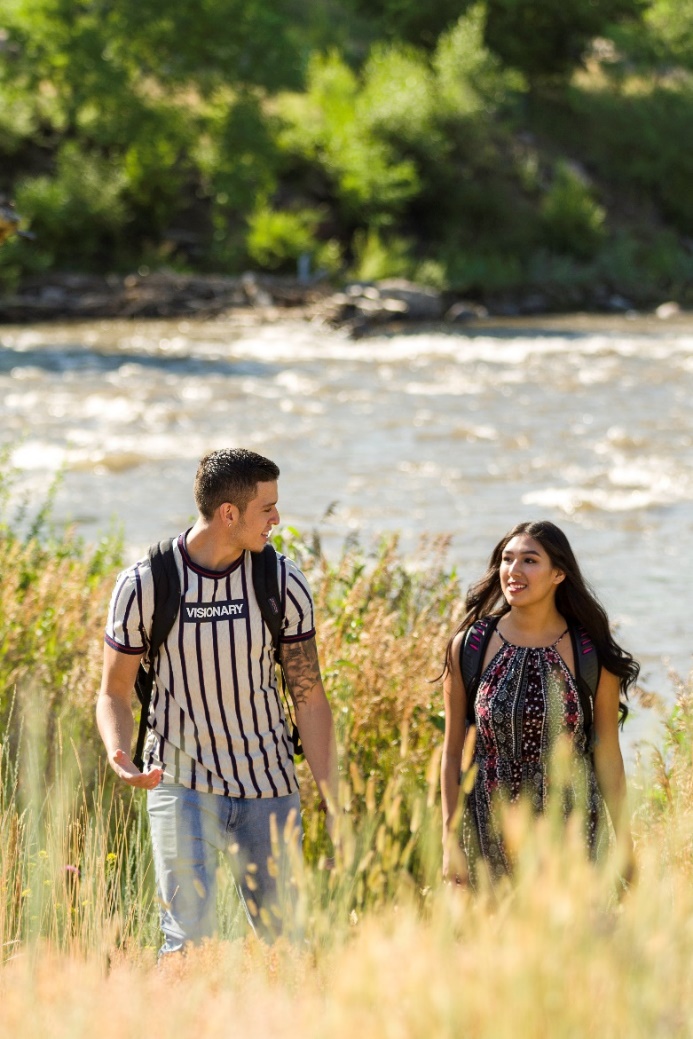 	Fort Lewis CollegeUnless noted otherwise, the results presented below are from 517 institutions—456 in the US and 61 in Canada—that participated in NSSE 2023. Due to nonstandard details of their participation, 24 institutions are not represented. In these summary tables, and in the Institutional Report 2023, only data for census-administered and randomly sampled students are included. NSSE 2023 U.S. respondents profiled here include 239,753 first-year (48%) and senior (52%) respondents.An Unexpected DisruptionOften taken for granted, technology is essential to a successful NSSE administration. To this point, this administration will be remembered, in part, for an unexpected disruption of recruitment email message delivery. The root cause of the disruption turned out to be the quarantining of an Indiana University server by one overly zealous email security organization. Although we halted and resumed message delivery within a brief time, the disruption affected data collection and response rates for some institutions that had messages delivered prior to March 20, 2023. However, determining the impact on response rates for individual institutions is complicated. While 2023 response rates are down overall from last year, this trend has continued over multiple years and is true for other college student surveys. And, except for a relatively small minority, response rates at institutions that escaped the disruption are generally comparable to those affected. NSSE plans to prevent future disruptions by using a variety of approaches to minimize the impact of novel technical issues beyond our control. To the institutions most impacted by this event, we thank you for your patience and understanding as we addressed the issue.U.S. Participating InstitutionsNSSE 2023 participating institutions and students reflect the diversity of bachelor’s-granting colleges and universities in the US with respect to institution type, public or private control, size, region, and locale (Table 1). A searchable list of participating institutions is on the NSSE website.Institutional Response RatesThe average response rate for U.S. NSSE 2023 institutions was 26%, a two-point decline from last year. The highest response rate among U.S. institutions was 90%, and about 48% of institutions achieved a response rate of 25% or higher. Higher average response rates were observed for midsize institutions and at institutions that offered incentives for survey participation (Table 2).Sixty-four-percent of institutions chose to offer a survey incentive. On average, these institutions had a 28% institutional response rate, five percentage points higher than those who did not offer an incentive. Institutions also had the option to use their learning management system or student portal to recruit students. In 2023, 164 U.S. institutions chose this option, and the average share of respondents who accessed the survey this way was 30%.Survey CustomizationParticipating institutions may append up to two additional question sets in the form of NSSE Topical Modules or consortium questions (for institutions sharing a common interest and participating as a NSSE consortium) (Table 3). Of the ten modules available in 2023, the most widely adopted was Academic Advising (Table 4).U.S. Respondent ProfileTable 5 displays selected demographic and enrollment characteristics of NSSE 2023 U.S. respondents alongside all U.S. bachelor’s degree-seeking students for comparison using IPEDS-defined institutional and student characteristics. NSSE reports use weights as appropriate to correct for disproportionate survey response related to institution-reported sex and enrollment status at each institution. Note that NSSE 2023 includes new and updated questions pertaining to student identities. These expanded items are presented and available in institution data files and reports.Canadian Respondent ProfileCanadian respondents profiled here include 107,364 students (57% first-year, 43% senior) from 61 institutions in 9 provinces, including 21 institutions in Ontario, 13 in Quebec, 9 in British Columbia, 7 in Alberta, 5 in Nova Scotia, 3 in New Brunswick, and 1 in Manitoba, Prince Edward Island, and Saskatchewan. Female students and full-time students accounted for about 64% and 86% of Canadian respondents, respectively. The average response rate for Canadian NSSE 2023 institutions was 31%, with the highest response rate being 68%. Thirty-nine institutions achieved a response rate of 25% or higher. About 16% of Canadian respondents were at least 24 years old. A plurality of students providing ethnocultural information identified as Caucasian or White (45%), while 12% were South Asian, 10% multiracial, 10% Chinese, 5% Black, and less than 4% from each of nine other categories.Meet the NSSE TeamLeonard D. Taylor, NSSE Director (beginning July 2023)Jillian Kinzie, Interim NSSE Co-Director (through June 2023)Cindy Ann Kilgo, Interim NSSE Co-Director (through June 2023)Robert M. Gonyea, Associate Director, Research & 
Data AnalysisShimon Sarraf, Assistant Director, NSSE Survey 
Operations & Project ServicesJennifer Brooks, NSSE Project Services Manager (through March 2023)Jaime Burkhart, NSSE Project Services Manager (beginning June 2023)Thomas F. Nelson Laird, FSSE Principal InvestigatorAllison BrckaLorenz, FSSE Project Manager, 
Research AnalystJames S. Cole, BCSSE Project Manager, 
Research AnalystJewel Bezy, Finance Manager Taylor Lehman, NSSE Marketing & Project AssistantBob Whiteside, Senior Office Administrator Hien Nguyen, Web Developer (through December 2022)NSSE Research AnalystsBrendan J. Dugan	Brian MotleyAngie L. Miller	Christen Priddie	NSSE Research Project AssociatesKevin Wenger	Tien-Ling HuNSSE Institute Project Associates Kriti Gopal Bridgette HolmesNSSE Project AssociatesAlethia Russell	 Toni Bacigalupa AlbaumFiliz Akyuz 	 Yihan ZhuGavin Mariano 	 Steven FeldmanFSSE Project Associates Ella ChamisNSSE National Advisory BoardJavaune M. Adams-Gaston, President, Norfolk State UniversityJulie Carpenter-Hubin, Assistant Vice President of Institutional Research and Planning (retired), The Ohio State UniversityPeter Felten, Executive Director, Center for Engaged Learning, Elon UniversityDennis Groth, Vice Provost for Undergraduate Education and Professor of Informatics, Indiana University BloomingtonJohn Hayek (Vice Chair), Vice Chancellor for Academic and Health Affairs, The Texas State University SystemJames T. Minor, Chancellor, Southern Illinois University EdwardsvilleElsa M. Núñez (Chair), President, Eastern Connecticut State University Susana Rivera-Mills, Provost and Executive Vice President for Academic Affairs, Ball State UniversityDan Su, Executive Director, Department of Institutional Effectiveness and Research, Texas A&M University, CommerceLori E. Varlotta, President, California Lutheran UniversityChristina Whitfield, Senior Vice President and Chief of Staff, State Higher Education Executive Officers AssociationLinda Garcia (Ex Officio), Executive Director for Community College Student Engagement, The University of Texas at AustinCenter for Postsecondary ResearchIndiana University School of Education201 North Rose AvenueBloomington, IN 47405-1006Phone: 812-856-5824Email: nsse@indiana.eduWeb: nsse.indiana.eduTwitter: @NSSEsurvey, @NSSEinstituteBlog: nsse.indiana.edu/research/blogTable 1Profile of NSSE 2023 U.S. Institutions and Respondents and Bachelor’s-Granting U.S. Institutions and Their StudentsTable 1Profile of NSSE 2023 U.S. Institutions and Respondents and Bachelor’s-Granting U.S. Institutions and Their StudentsTable 1Profile of NSSE 2023 U.S. Institutions and Respondents and Bachelor’s-Granting U.S. Institutions and Their StudentsTable 1Profile of NSSE 2023 U.S. Institutions and Respondents and Bachelor’s-Granting U.S. Institutions and Their StudentsTable 1Profile of NSSE 2023 U.S. Institutions and Respondents and Bachelor’s-Granting U.S. Institutions and Their StudentsInstitutions 
(%) Institutions 
(%) Students 
(%)Students 
(%)Institution CharacteristicsNSSEU.S.NSSEU.S.Carnegie Basic ClassificationDoctoral Universities (Very high 
research activity)792334Doctoral Universities (High research activity)1081916Doctoral/Professional Universities1011811Master's Colleges and Universities 
(Larger programs)26202823Master's Colleges and Universities (Medium programs)121175Master's Colleges and Universities 
(Smaller programs)6933Baccalaureate Colleges—
Arts & Sciences Focus171373Baccalaureate Colleges—Diverse Fields141955ControlPublic 45346466Private 55663634Undergraduate EnrollmentFewer than 1,0001125221,000–2,499 31311292,500–4,999231715115,000–9,9991814191810,000–19,99998172120,000 or more863439RegionNew England10887Mid East17171516Great Lakes18151713Plains101087Southeast24262424Southwest88812Rocky Mountains2376Far West10111313Outlying Areas1211LocaleCity42495363Suburban26242623Town27221913Rural5521Notes: Percentages are unweighted and based on U.S. postsecondary institutions that award baccalaureate degrees and belong to one of the eight Carnegie classifications in the table. Percentages may not sum to 100 due to rounding. U.S. percentages are based on the 2021 IPEDS Institutional Characteristics data. For information on the Basic Carnegie Classification, see carnegieclassifications.acenet.edu.Notes: Percentages are unweighted and based on U.S. postsecondary institutions that award baccalaureate degrees and belong to one of the eight Carnegie classifications in the table. Percentages may not sum to 100 due to rounding. U.S. percentages are based on the 2021 IPEDS Institutional Characteristics data. For information on the Basic Carnegie Classification, see carnegieclassifications.acenet.edu.Notes: Percentages are unweighted and based on U.S. postsecondary institutions that award baccalaureate degrees and belong to one of the eight Carnegie classifications in the table. Percentages may not sum to 100 due to rounding. U.S. percentages are based on the 2021 IPEDS Institutional Characteristics data. For information on the Basic Carnegie Classification, see carnegieclassifications.acenet.edu.Notes: Percentages are unweighted and based on U.S. postsecondary institutions that award baccalaureate degrees and belong to one of the eight Carnegie classifications in the table. Percentages may not sum to 100 due to rounding. U.S. percentages are based on the 2021 IPEDS Institutional Characteristics data. For information on the Basic Carnegie Classification, see carnegieclassifications.acenet.edu.Notes: Percentages are unweighted and based on U.S. postsecondary institutions that award baccalaureate degrees and belong to one of the eight Carnegie classifications in the table. Percentages may not sum to 100 due to rounding. U.S. percentages are based on the 2021 IPEDS Institutional Characteristics data. For information on the Basic Carnegie Classification, see carnegieclassifications.acenet.edu.Table 2NSSE 2023 U.S. Participation and Response Rates by Undergraduate Enrollment and Use of IncentivesTable 2NSSE 2023 U.S. Participation and Response Rates by Undergraduate Enrollment and Use of IncentivesTable 2NSSE 2023 U.S. Participation and Response Rates by Undergraduate Enrollment and Use of IncentivesInstitution CharacteristicsNumber of InstitutionsAverage Institutional Response Rate (%)Undergraduate Enrollment	Undergraduate Enrollment	Undergraduate Enrollment	2,500 or fewer196322,501 to 4,999103255,000 to 9,999822010,000 or more7519Use of Incentives
Some institutions used recruitment incentives, such as small gifts or raffles, to encourage students to complete the survey.Use of Incentives
Some institutions used recruitment incentives, such as small gifts or raffles, to encourage students to complete the survey.Use of Incentives
Some institutions used recruitment incentives, such as small gifts or raffles, to encourage students to complete the survey.Offered incentives29028No incentives16523All Institutions45626Table 3NSSE 2023 Participation in Additional Question SetsTable 3NSSE 2023 Participation in Additional Question SetsTable 3NSSE 2023 Participation in Additional Question SetsSelection of 
Additional Question SetsNumber of InstitutionsPercentage of InstitutionsNone418One module only11521Two modules27050Consortium items only92Consortium items plus one module10620Notes: Includes U.S., Canadian, other international institutions, and institutions with nonstandard population files or administrations. Percentages may not sum to 100 due to rounding.Notes: Includes U.S., Canadian, other international institutions, and institutions with nonstandard population files or administrations. Percentages may not sum to 100 due to rounding.Notes: Includes U.S., Canadian, other international institutions, and institutions with nonstandard population files or administrations. Percentages may not sum to 100 due to rounding.Table 4NSSE 2023 Participation in Topical ModulesTable 4NSSE 2023 Participation in Topical ModulesTable 4NSSE 2023 Participation in Topical ModulesTopical ModuleNumber of InstitutionsPercentage of InstitutionsAcademic Advising16831Inclusiveness and Engagement with Cultural Diversity12924First-Year Experiences & Senior Transitions11220Career & Workforce Preparation11020Mental Health & Well-Being7113Experiences with Online Learning418Development of Transferable Skills407HIP Quality407Civic Engagement295Experiences with Writing214Notes: Includes U.S., Canadian, other international institutions, and institutions with nonstandard population files or administrations. Percentages sum to more than 100 because many institutions selected two modules.Notes: Includes U.S., Canadian, other international institutions, and institutions with nonstandard population files or administrations. Percentages sum to more than 100 because many institutions selected two modules.Notes: Includes U.S., Canadian, other international institutions, and institutions with nonstandard population files or administrations. Percentages sum to more than 100 because many institutions selected two modules.Table 5Characteristics of NSSE 2023 U.S. Respondents and Undergraduate Population at All U.S. Bachelor’s 
Degree-Granting InstitutionsTable 5Characteristics of NSSE 2023 U.S. Respondents and Undergraduate Population at All U.S. Bachelor’s 
Degree-Granting InstitutionsTable 5Characteristics of NSSE 2023 U.S. Respondents and Undergraduate Population at All U.S. Bachelor’s 
Degree-Granting InstitutionsStudent CharacteristicsNSSE Respondents (%)U.S. Bachelor's-Granting Population 
(%)SexSexSexMale3344Female6656Race/EthnicityRace/EthnicityRace/EthnicityAfrican American/Black912American Indian/Alaska Native11Asian78Native Hawaiian/other Pac. Isl.<1<1Caucasian/White6053Hispanic/Latino/Latine1618Multiracial/multiethnic44Foreign/nonresident 44Enrollment StatusEnrollment StatusEnrollment StatusFull-time9083Not full-time1017Note: Percentages are unweighted and may not sum to 100 due to rounding. Institution-reported, using categories provided in IPEDS. NSSE percentages do not include students with “another” or “unknown” sex (0.9% of all respondents) or unknown race/ethnicity (2.7% of all respondents). The NSSE 2023 sampling frame consists of first-year and senior undergraduates. Data were provided by participating institutions. U.S. percentages are based on data from the 2021 IPEDS Institutional Characteristics and Enrollment data. Includes all class years.Note: Percentages are unweighted and may not sum to 100 due to rounding. Institution-reported, using categories provided in IPEDS. NSSE percentages do not include students with “another” or “unknown” sex (0.9% of all respondents) or unknown race/ethnicity (2.7% of all respondents). The NSSE 2023 sampling frame consists of first-year and senior undergraduates. Data were provided by participating institutions. U.S. percentages are based on data from the 2021 IPEDS Institutional Characteristics and Enrollment data. Includes all class years.Note: Percentages are unweighted and may not sum to 100 due to rounding. Institution-reported, using categories provided in IPEDS. NSSE percentages do not include students with “another” or “unknown” sex (0.9% of all respondents) or unknown race/ethnicity (2.7% of all respondents). The NSSE 2023 sampling frame consists of first-year and senior undergraduates. Data were provided by participating institutions. U.S. percentages are based on data from the 2021 IPEDS Institutional Characteristics and Enrollment data. Includes all class years.